RESOURCE LIBRARY COLLECTION SEARCH FORMRESOURCE LIBRARY COLLECTION SEARCH FORMTo: ________________________________________________________________________(Name)__________________________________________________________________________(Organization / Division / Unit)………………………………………………………………………………………………………..	As requested dated __________________________________________________	For your information / retention / further action	Others : _____________________________________________________________	                 _____________________________________________________________Extracted from : _____________________________________________________________(Database name)        From :        ___________________________                         _____________________________                                              (Name)		                                     	(Date)	Palm Information Centre / Pusat Maklumat Sawit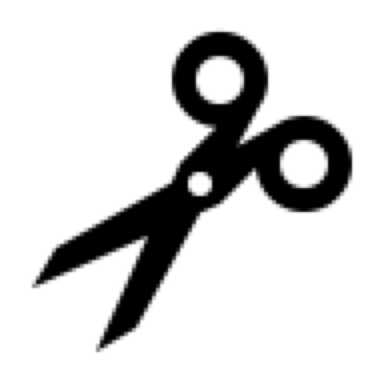 ………………………………………………………………………………………………………...Acknowledgement SlipI acknowledge with thanks the Information supplied.I find the Information*				Very useful				Useful				IrrelevantI would like to receive more information on:___________________________________________________________________________(Keywords)___________________________                         ___________________________(Name)		                                     	(Organization)Kindly return this slip to:Palm Information Centre, MPOB6, Persiaran Institusi, Bandar Baru Bangi43000 Kajang, SelangorTel: 603-8769 4609 / 603-8769 4923Fax: 603-8925 4213Email: pms@mpob.gov.my / palmoils@mpob.gov.my* Kindly tick whichever applicable